PERSON SPECIFICATION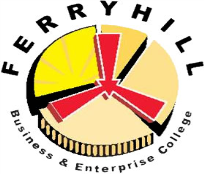 Head Teacher/Deputy Head Teacher Personal AssistantAREAESSENTIALDESIRABLEHOW EVIDENCED EDUCATION/QUALIFICATIONSMinimum of 5 GCSEs or equivalent A-C grade including Maths and English  NVQ 3 in Business Administration or equivalent    Certificate in School AdministrationAdditional qualifications specific  to secretarial/admin/ICTApplication formCertificatesEXPERIENCEWorking in an office environmentExperience of secretarial workAble to work on individual tasks as well as being a team playerManaging a diaryExperience of working in an admin role within a school environmentPrevious PA experienceUse of SIMS – experience of Personnel, Cover etc.Experience of taking minutes at meetingsReception area dutiesApplication formInterviewReferenceSKILLS/KNOWLEDGEA range of IT skills including the use of e-mailAbility to listen sensitively and deal with people in a sympathetic and tactful wayAbility to communicate effectively both orally and written using a variety of mediaAbility to correspond and liaise with external agenciesAbility to demonstrate use of own initiativeAbility to prioritise, plan and organise work/tasks both in advance and with short noticeExcellent literacy and numeracy skillsConfident word processing/typing skillsAbility of manage time effectivelyKnowledge of Local Government procedures specific to schoolsApplication formInterviewReferencePERSONALQUALITIESOrganised and efficientEnthusiastic, self-motivatedPleasant manner when dealing with colleagues, students, parents, visitors etc.ConfidentialityTactful, discreetFlexible approach to workPunctualWillingness to undergo further trainingApplication formInterviewReference